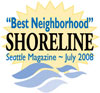 APPLICATION FOR EMPLOYMENTPlease print clearly & complete all information. An incomplete application may delay processing or disqualify you. You may attach a resume, but a resume cannot be substituted for a completed application.If you are under eighteen (18) years of age, can you provideproof of your eligibility to work?							Yes	No	N/A Have you ever been employed by the City of ?				Yes		No	If yes, give date(s):____________________________ 	Position: ____________________________________ Are you currently employed?							Yes		NoAre you currently working for or otherwise associated with a firm			Yes		Nowho does business with the City of ?					If yes, give name of firm: _______________________________Firm’s association with City: ____________________________Are you legally authorized to work in the ?				Yes		No(Proof will be required upon employment) Are you available to work:				 Full-time         Part-time         Seasonal         Temporary         InternCan you perform the essential functions of the job with or without a reasonable accommodation?	          Yes	          NoEMPLOYMENT HISTORY List your complete employment history.  If you need more space, attach additional sheets. Not completing this section (including Work Performed) could disqualify your application.Start with your current or last jobEMPLOYMENT HISTORY (continued):List professional, trade, business, or civic activities and offices held:(You may exclude memberships which would reveal gender, race, religion, national origin, ancestry, sexual orientation, disability or other legally protected status.)REQUIRED CERTIFICATIONS/LICENSESCheck the boxes of certifications/licenses you currently hold (this information will be used to screen your application)CRIMINAL HISTORY INFORMATIONThe City of Shoreline must consider an applicant’s conviction record as it relates to job performance.  A conviction record will not necessarily disqualify you from employment unless it would reasonably relate to the duties of the job.Have you been convicted of a crime, other than minor traffic violations, or released from prison within the last ten years?If yes, indicate date, nature of offense, and disposition:APPLICANT’S STATEMENT I certify that the answers given herein are true and complete to the best of my knowledge.I hereby give the City of Shoreline the right to check all employment related references and to make a thorough investigation of my past employment, education, and activities. The City reserves the right to contact additional employment related references that may have information regarding your ability to do this job.  I release from liability all persons, companies and corporations supplying such information. I indemnify the City of Shoreline against any liability which might result from making such investigation.  I understand that any falsification, misrepresentation, or material omissions on this application may result in denial of employment or discharge.Additionally, I understand that nothing contained in this employment application or in the granting of an interview is intended to create an employment contract between the City of Shoreline and myself for any term of employment or for the providing of any benefit. No promises regarding employment have been made to me and I understand that no such promise or guarantee is binding upon the City of Shoreline unless made in writing by the City Manager or his/her authorized representative. Employees at the City of Shoreline are hired for indefinite terms of employment. No agent or representative of the City of Shoreline other than the City Manager, and then only in writing, has any authority to enter into any agreement for employment for any specified period of time.         ______________________________________________                                   _________________________________                                                                        			Signature of Applicant							Date  (You may fax or email application materials to hradmin@ci.shoreline.wa.us as long as the application includes a valid signature)POSITION APPLYING FOR (Only one position allowed per application – Please do not submit more than one application for the same position)                            POSITION APPLYING FOR (Only one position allowed per application – Please do not submit more than one application for the same position)                            POSITION APPLYING FOR (Only one position allowed per application – Please do not submit more than one application for the same position)                            POSITION APPLYING FOR (Only one position allowed per application – Please do not submit more than one application for the same position)                            POSITION APPLYING FOR (Only one position allowed per application – Please do not submit more than one application for the same position)                            POSITION APPLYING FOR (Only one position allowed per application – Please do not submit more than one application for the same position)                            POSITION APPLYING FOR (Only one position allowed per application – Please do not submit more than one application for the same position)                            Last NameLast NameFirst NameFirst NameFirst NameFirst NameMiddle InitialAddressAddressAddressAddressCity StateZip CodeTelephone NumberHomeTelephone NumberCellTelephone NumberCellTelephone NumberWork/OtherTelephone NumberWork/OtherDate of ApplicationDate of ApplicationEmail Address                  Email Address                  Email Address                  Email Address                  Email Address                  EmployerEmployerEmployerDates EmployedDates EmployedWork PerformedFromTo (include number & titles of any employees supervised)AddressAddressAddressTelephone Number(s)Telephone Number(s)Telephone Number(s)Hourly Rate/SalaryHourly Rate/SalaryStartingFinalJob TitleJob TitleSupervisor Name/TitleReason for LeavingReason for LeavingReason for LeavingEmployerEmployerEmployerDates EmployedDates EmployedWork PerformedFromTo(include number & titles of any employees supervised)AddressAddressAddressTelephone Number(s)Telephone Number(s)Telephone Number(s)Hourly Rate/SalaryHourly Rate/SalaryStartingFinalJob TitleSupervisor Name/ TitleSupervisor Name/ TitleReason for LeavingReason for LeavingReason for LeavingEmployerEmployerEmployerDates EmployedDates EmployedWork PerformedFromTo (include number & titles of any employees supervised)AddressAddressAddressTelephone Number(s)Telephone Number(s)Telephone Number(s)Hourly Rate/SalaryHourly Rate/SalaryStartingFinalJob TitleJob TitleSupervisor Name/TitleReason for LeavingReason for LeavingReason for LeavingEmployerEmployerDates EmployedDates EmployedWork PerformedFromTo (include number & titles of any employees supervised)AddressAddressTelephone Number(s)Telephone Number(s)Hourly Rate/SalaryHourly Rate/SalaryStartingFinalJob TitleSupervisorReason for LeavingReason for LeavingGive dates and explain all periods of unemployment over the last 10 years:Give dates and explain all periods of unemployment over the last 10 years:Give dates and explain all periods of unemployment over the last 10 years:Give dates and explain all periods of unemployment over the last 10 years:Give dates and explain all periods of unemployment over the last 10 years:Give dates and explain all periods of unemployment over the last 10 years:......Special Skills and QualificationsList other activities which have provided you with experience, training or skills which you feel would be helpful in the position for which you are applying:EDUCATIONHigh School/GEDUndergraduate College/UniversityGraduate/ProfessionalSchool Name & LocationYear Graduated (College & Graduate       School Only)Diploma/DegreeCourse of Study ( Only)Describe any applicable training,   
apprenticeship or extra-curricular activitiesHonors receivedState any additional educational information you feel may be helpful to us in considering your applicationBlood Borne Training CertificateICC Certification as Mechanical InspectorCertified Records ManagerICC Certification as Plans ExaminerCommercial Driver’s License: Type_______Lifesaving CertificationDrivers LicenseLicensed Architect—Lic. No._____First aid/CPR certificateMembership in WA State Bar—Bar No._____Flagging certificateMunicipal Clerk CertificationIAPMO Plumbing CertificationPool Operator CertificateICC Certification as Building InspectorProfessional Engineer Registration No._____ICC Certification as Building OfficialProject Manager CertificationICC Certification as Combination InspectorWSIOther      Other     